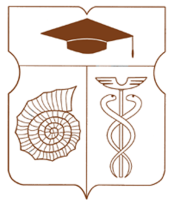 СОВЕТ ДЕПУТАТОВмуниципального округа АКАДЕМИЧЕСКИЙРЕШЕНИЕ__ 15 февраля 2022 года __ № __ 05-01-2022 __Об обеспечении социальных гарантий депутатов Совета депутатов муниципального округа Академический на бесплатный проезд в 2022 году В соответствии с статьей 10 закона города Москвы от 25 ноября 2009 года № 9 «О гарантиях осуществления полномочий лиц, замещающих муниципальные должности в городе Москве», решением Совета депутатов муниципального округа Академический от 18 июня 2014 года № 09-08-2014 «Об утверждении Порядка реализации депутатом Совета депутатов, главой муниципального округа Академический права бесплатного проезда», Совет депутатов муниципального округа Академический решил:1. В целях обеспечения социальных гарантий депутатов Совета депутатов муниципального округа Академический осуществить оплату единых проездных билетов в 2022 году:1.1. «10» (десять) единых проездных билетов депутатам Совета депутатов муниципального округа Академический, в том числе: Васандани Т.М., Гильц Е.А., Жуйковой Н.М., Красильникову В.А., Смирнову Л.Л., Стусову А.А., Хананашвили М.Н., Хананашвили Н.Л., Хорошилову В.В., Шефер М.В. Для обеспечения социальных гарантий депутатов Совета депутатов муниципального округа Академический на бесплатный проезд, депутатам, изъявившим желание пользоваться едиными проездными билетами – представить соответствующее письменное заявление в аппарат Совета депутатов муниципального округа Академический в срок до «25» февраля 2022 года. 1.2. Аппарату Совета депутатов муниципального округа Академический (исполняющей обязанности руководителя аппарата Шефер М.В.) произвести оплату единых проездных билетов на 2022 год за счет собственных средств бюджета муниципального округа Академический на 2022 год.2. Аппарату Совета депутатов муниципального округа Академический произвести приобретение и выдачу единых проездных билетов депутатам Совета депутатов муниципального округа Академический, указанным в пункте 1 настоящего решения. 3. Опубликовать настоящее решение в бюллетене «Московский муниципальный вестник» и разместить на официальном сайте муниципального округа Академический www.moacadem.ru.5. Настоящее решение вступает в силу со дня его принятия.6. Контроль за выполнением настоящего решения возложить на временно исполняющего обязанности главы муниципального округа Академический Шефер Маргариту Викторовну.Результаты голосования: «За» - 7 «Против» - 0 «Воздержались» - 1Врио главы муниципальногоокруга Академический       							    М.В. Шефер